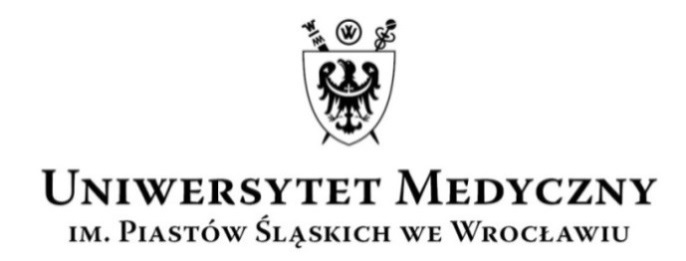 UCZELNIANA  KOMISJA  WYBORCZAkadencja 2020–2024Wasz znak:                           Data:                                                  Nasz znak:                            Data:                                                                                                  AO-0050-11/19                   20.05.2020 r.KOMUNIKAT NR 31UCZELNIANEJ KOMISJI WYBORCZEJKADENCJA 2020-2024Na podstawie § 17 i § 50a ust. 7 Regulaminu wyborów Uczelnianej Komisji Wyborczej, Uczelnianego Kolegium Elektorów, Rektora i Senatu Uniwersytetu Medycznego im. Piastów Śląskich we Wrocławiu (zał. nr 7 do Statutu Uczelni – t.j. uchwała Senatu nr 2090 z dnia 18 grudnia 2019r. ze zm.) Uczelniana Komisja Wyborcza informuje, że wyniku przeprowadzonego w dniu 20 maja 2020 r. głosowania w oparciu o elektroniczny system głosowania Uczelniane Kolegium Elektorów dokonało wyboru:prof. dr hab. Joanny Maj na przewodniczącą Uczelnianego Kolegium Elektorów,dr hab. Marcina Mączyńskiego na zastępcę przewodniczącego Uczelnianego Kolegium Elektorów. PrzewodniczącyUczelnianej Komisji Wyborczej(2020–2024)  dr hab. Anna Turno-Kręcicka______________________________________________________________________________________________UCZELNIANA KOMISJA WYBORCZA KADENCJA 2020-2024ul. Marcinkowskiego 2-6, 50-368 Wrocławtel.: +48 71/784-15-54       faks: + 48 71/784-11-24       e-mail: aleksandra.orzechowska@umed.wroc.pl